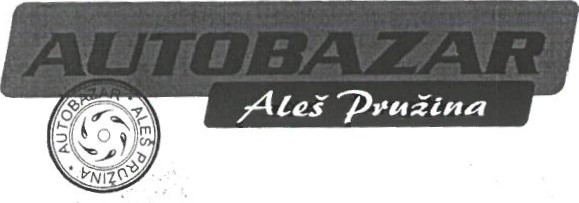 Kancelář firmy : Nádražní, Příbram IV, PSČ 261 01, ČR Tel/Fax: 318 620 973, 606 532 020, 775 224 142FIRMA JE ZAPSÁNA V ŽIVNOSTENSKÉM REJSTŘIKU MěU-ZU PRIBRAM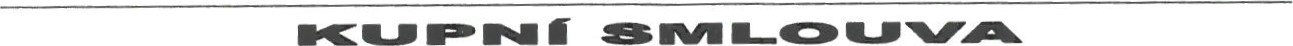 KUPUJÍCÍ:jméno/název: adresa/sídlo: rodné číslo: č.OP: IČO/DIČ:telefon:aPRODÁVAJÍCÍ, Jet Logistic s.r.o. 1č24194034 ZASTOUPENÝ DLE SMLOUVY O ZPROSTŘEDKOVÁNÍ PRODEJE OJETÉHO MOTOROVÉHO VOZIDLA NÍŽE UVEDENOU SPOLEČNOSTÍ:jméno/název: adresa/sídlo: rodné číslo: č.OP: IČO/DIČ:telefon:UZAVÍRAJÍ TUTO KUPNÍ SMLOUVU:I.ÚVODNÍ USTANOVENÍProdávající je vlastníkem pověřen k prodeji a k finančnímu vyrovnání.druh vozidla . ¨          značka a výrobní typ vozu . rok výroby :                 první registrace: barva : VIN: SPZ :stav tachometru :II.PŘEDMĚT SMLOUVYProdávající touto kupní smlouvou prodává automobil popsaný v čl. I .této smlouvy kupujícímu, který jej za dále uvedených podmínek kupuje.III..KUPNÍ CENA A PLATEBNÍ PODMÍNKYCelková kupní cena byla smluvními stranami dohodnuta ve výši 280.000,-Kč tj. (slovy DVĚSTĚOSMDESÁ TTISÍCKORUN), a bude zaplacena na účet č.xxxxxxxxxxxxxxxxxxxxxx.IV.
FAKTICKÝ STAV PŘEVÁDĚNÉHO AUTOMOBILUKupující prohlašuje, že si vozidlo řádně prohlédl, je si vědom, že jde o ojeté vozidlo, a kupuje je ve stavu v jakém se při prohlídce nachází a podpisem této smlouvy stvrzuje jeho převzetí. Kupující souhlasí s tím, že prodávající nenese odpovědnost za vady zjištěné po převzetí vozidla. Kupující prohlašuje, že si stav vozidla ověřil i jízdní zkouškou v délce 5km, během které automobil sám řídil.V.
ZÁVĚREČNÁ USTANOVENÍl.     Přílohou této kupní smlouvy je, příjmový doklad a předávací protokol.Ostatní právní vztahy z této smlouvy vyplývající, které zde nejsou výslovně upraveny, se řídí příslušnými obecně závaznými právními předpisy.Tato smlouvy nabývá účinnosti dnem podpisu obou smluvních stran.Tuto kupní smlouvu podepisuje AUTOBAZAR ALEŠ PRUŽINA jako zprostředkovatel pověřený smlouvou o zprostředkování prodeje ojetého motorového vozidla. Po realizaci prodeje tímto způsobem zprostředkovatel není do budoucna pro kupujícího žádným smluvním partnerem z uzavřené kupní smlouvy neodpovídá kupujícímu za žádné právní, fyzické, či jiné vady předmětu zprostředkování. Kupující případné nároky z právních či fyzických vad či jiných nároků a reklamací může uplatňovat pouze přímo na původním majiteli jakožto předchozím vlastníkovi.Výše uvedení účastníci prohlašují, že tuto smlouvu uzavřeli svobodně a vážně bez jakékoliv tísně, nátlaku či omylu a na důkaz toho ji po přečtení vlastnoručně podepisují. Poskytnuta sleva xxxxxxxxxxV Příbrami dne :	podpis kupujícího:	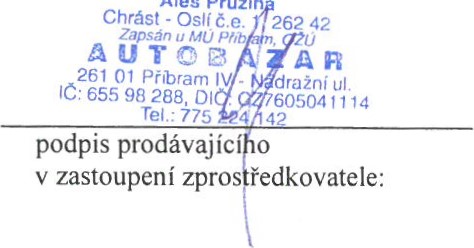 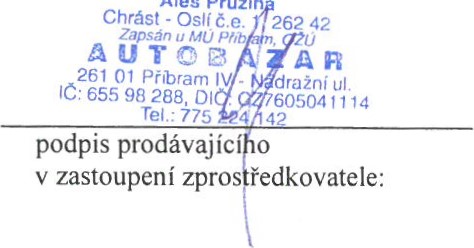 AUTOBAZAR ALEŠ PRUŽINAKancelář firmy: Nádražní, Příbram IV, PSČ 261 01, ČR Tel/Fax: 318 620 973, 606 532 020, 775 224 142FIRMA IF ZAPSÁNA V ŽIVNOSTFN.SKFM RF.I.STRIKI Měl
       PROTOKOL O PŘEVZETÍ VOZIDLAAUTOBAZAR ALEŠ PRUŽINARyneček 153, Příbram 111, PSČ. 261 01AUTOBAZAR ALEŠ PRUŽINA Nádražní, Příbram IV, PSČ. 261 01IČO: 65598288, DIČ: CZ-7605041 1 14Tel. xxxxxxxxxxxxxxxxxxxxxxxxxxxidentifikační údaje o předávaném vozidlu:značka a výrobní typ vozu: SPZ:VIN:identifikační údaje o kupujícím — přejímajícím:jméno/název: adresa/sídlo: rodné číslo: č.OP: IČO/DIČ:telefon:l)  Přejímající byl seznámen s obsluhou vozu a převzal  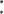 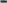  návod k obsluze (v případě, že návod k obsluze není k dispozici, pak byl důkladně seznámen 
s obsluhou vozu) technický průkaz + osvědčení o technickém průkazu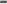 zajišťuje-li převod na DI. AUTOBAZAR ALEŠ PRUŽINA pak není tento doklad vydán.Převzetí vozidla bylo provedeno kontrolou: 
-    vnějšího stavu vozidla a jeho interiéru 
-    kontrolou stavu pohonných hmot, mazadel a všech ostatních provozních kapalin 	    činností motoru, brzd, elektrických zařízení a ostatních ústrojí včetně klíčů a zámků 	    čísel motoru, podvozku a správnosti jejich značení v TP a OTP     zkušební jízdou v dostatečné délce při které měl možnost kupované vozidlo sám říditPřejímající potvrzuje, že byl dostatečně seznámen s činností vozu, byl přítomen při kontrole převzetí vozu. Přejímající potvrzuje, že přejímá vůz ve stavu způsobilém k obvyklému užívání. 
Dále pak prohlašuje, že vůz plně odpovídá svému stáří a počtu najetých kilometrů.Přejímající prohlašuje, že je pověřen ze své funkce nebo statutárním orgánem firmy k převzetí vozidla.              V Příbrami dne  podpis přejímajícího (kupujícího) 
   v zastoupení zprostředkovatelem prodejeOblastní Nemocnice Příbram a.s.Gen. Tesaříka 80 26101 Příbram I27085031xxxxxxxAUTOBAZAR ALEŠ PRUŽINANádražní, Příbram IV, PSČ. 261 Ol65598288, CZ-7605041114xxx xxx xxx, xxx xxx xxx, xxx xxx xxx Xxxxxx
xxxxxx xxxx
-
xxxxxxxxxx
xxxxxxx
xxxxxxxxxxxxxxxxxxxxxxxxxx
xxx xxxx
xxxxxxxxxxxxxxxxxxxxxxxxxxxxxxxOblastní Nemocnice Příbram a.s. Gen. Tesaříka 80 26101 Příbram I27085031xxxxxxxxDodavatel (firma)DIČ: CZ-7605041114Nádražní, Příbram IV, 261 Ol, Česká RepublikaTel/Fax: 318 620973, 606 532 020, 775 224 142FIRMA JE ZAPSÁNA V ŽIV. REJSTŘÍKU MčU-ŽU PŘÍBRAMDodavatel (firma)DIČ: CZ-7605041114Nádražní, Příbram IV, 261 Ol, Česká RepublikaTel/Fax: 318 620973, 606 532 020, 775 224 142FIRMA JE ZAPSÁNA V ŽIV. REJSTŘÍKU MčU-ŽU PŘÍBRAMPŘÍJMOVÝpokladní doklad č.: PDze dne: xxxxxxxPřijato od Oblastní Nemocnice Příbram a.s., Gen. Tesaříka 80 26101 Příbram I,27085031(jméno/název, adresa/sídlo, op, rč, IČO/DIČ)Oblastní Nemocnice Příbram a.s., Gen. Tesaříka 80 26101 Příbram I,27085031(jméno/název, adresa/sídlo, op, rč, IČO/DIČ)Účel platby: xxxxxxxxxxxxxxxxxxxxxxxxxxxxxxxxxxxxxxxxxxxxxxxxxxCelkem 280.000,-Kč (slovy DVĚSTĚOSMDESÁTTISÍCKORUN )xxxxxxxxxxxxxxxxxxxxxxxxxxxxxxxxxxxxxxxxxxxxxxxxxxCelkem 280.000,-Kč (slovy DVĚSTĚOSMDESÁTTISÍCKORUN )	Cena bez daně	KčDPH 19%	Celkem	280.000,-Kc	Cena bez daně	KčDPH 19%	Celkem	280.000,-KcPřijal:č.ú.51-8103040247/0100    (razítko, podpis)